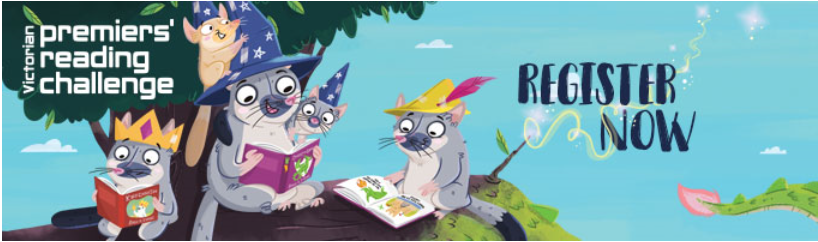 Information for Early childhood services and parents/guardians of children not yet at school There are two ways for children not yet at school to participate in the Early Childhood Premiers' Reading Challenge. Early childhood services are able to register children attending their service The parent/guardian of a child can register their child/ren. The child must be a young child who is not yet attending school or is not of school age. Between February and closing date of the challenge* each child must read or have read with them 40 books.  There are lots of suggestions for books on the Challenge book list.Children can read books by themselves of with someone else, for example a parent or guardian, carer, brother or sister, buddy or friend.  This support is important if the child is just learning to read.An email will be sent one month before the Challenge finishes to ask the Early childhood service or parent/guardian to confirm 40 books have been read, advise postal address and children’s certificate names. All the information must be completed before closing date of the challenge.To register go to Early childhood log inhttps://www.education.vic.gov.au/about/events/prc/Pages/getregistered.aspx 